Vorhabensbeschreibung1. Bezeichnung des Forschungsvorhabens>Titel<2. Name und Kontaktdaten des/ der Antragstellenden (Dienstanschrift)>Forschungsinstitut<>Anschrift<>E-Mail Adresse<>Telefonnummer<3. Angaben zu den Rahmenbedingungen des VorhabensEs handelt sich um einen Antrag auf Finanzierung durch >Förderinstitution<. Eine Stellungnahme der Ethikkommission wird verlangt / nicht verlangt.4. Gegenstand und Verfahren des VorhabensGegenstand. >Forschungsziel angeben - Nicht länger als eine Seite!<.Methoden. >Hauptsächliche Methoden der Untersuchung angeben, z. B. Messung von Reaktionszeiten, Erfassung des EEGs, Ausfüllen von Fragebogen - Nicht länger als eine Seite!<.Experimentelle Aufgaben. >Hier Details der experimentellen Aufgaben schildern; was sollen die Probanden und Probandinnen tun?<Durchführung. >Hier Details der Durchführung schildern<Körperliche Beanspruchung. >z. B. Ermüdung? Anstrengung? Invasive Verfahren? Medikamente? Arzneimitteltest?<Mentale Beanspruchung. >z. B. aversive Reize, negative Erfahrungen<Preisgabe persönlicher Informationen. >Welche Informationen werden von den Teilnehmenden gewünscht?<Täuschung und Aufklärung. >Wird mit Täuschung gearbeitet? Wann und wie wird darüber aufgeklärt? Für Interventionsstudien: Wird den Probanden und Probandinnen deutlich, ob es eine Kontrollbedingung ohne Intervention gibt und wie die Zuteilung zur Interventions- oder Kontrollgruppe erfolgt?<5. Angaben zu Aufzeichnung, Aufbereitung, Speicherung und Löschung der DatenPersonenbezogene Daten. >z. B. Erhebung von Name, Alter, Geschlecht, regelmäßige Medikamenteneinnahme, weitere personenbezogene Daten<Datenschutz. >Welche Maßnahmen zum Datenschutz sind vorgesehen? Pseudonymisierung (Kodierliste) und anschließende Anonymisierung; Anonymisierung via persönlichem Codewort; Aufbewahrungsfrist für anonymisierte Daten; Löschungsfrist für nicht anonymisierbare Daten.<Schweigepflicht / Verpflichtung auf das Datengeheimnis / Verschwiegenheit. >Stehen die an der Studie beteiligten Forschenden gesetzlich unter Schweigepflicht, bzw. wurden oder werden sie auf das Datengeheimnis verpflichtet? Müssen im Rahmen der Studie Dritte (z. B. Ärztinnen und Ärzte oder Lehrkräfte) durch die Teilnehmenden von ihrer Schweigepflicht / ihrer Verpflichtung auf das Datengeheimnis entbunden werden? Werden die Teilnehmenden in Gruppensettings explizit um Verschwiegenheit in Bezug auf die von anderen Teilnehmenden preisgegebenen persönlichen Informationen gebeten?<Kodierliste und persönliches Codewort. >Angaben über Speicherung, Löschung, Datum der Löschung, etc.<Löschung der Daten. >Angaben zur Datenlöschung mit und ohne Aufforderung. Frist der Aufbewahrung nicht vollständig anonymisierbarer Daten.<6. Gewinnung der Personenstichprobe und Teilnahmevergütung Rekrutierung. >Angaben einsetzen<Personenstichprobe aus Datenbank? >Einzelheiten der Datenbank, Datenschutzbeauftragte*r muss einwilligen!<Merkmale der Personenstichprobe. >z. B. Alter, Geschlecht, Population<Einschluss- und Ausschlusskriterien. >Liste der Einschluss- und Ausschlusskriterien. Bei Ausschlusskriterium Schwangerschaft ambulanter Schwangerschaftstest erforderlich!<Internetbasierte Datengewinnung. >Wie wird die Einhaltung von Einschluss- und Ausschlusskriterien sichergestellt? Sind Ansprechpersonen für die Teilnehmenden zeitgerecht verfügbar?<Teilnahmevergütung. >Vergütung z. B. in Geld oder Versuchspersonenstunden? Höhe, Auszahlungsart<7. Freiwilligkeit der Teilnahme und RücktrittFreiwilligkeit. >Maßnahmen zur Sicherstellung der Freiwilligkeit angeben, z. B. Informationen für Teilnehmende, Zeit zur Entscheidung über Teilnahme, Vermeidung von besonderen Vorteilen bei Teilnahme<Rücktritt. >Sicherstellung der jederzeitigen Rücktrittsmöglichkeit ohne Nachteile und des Rechts auf Löschung der eigenen Daten bis zum Zeitpunkt der Anonymisierung der Daten.<8. Umgang mit auffälligen BefundenAufklärung. >Wie erfolgt die Aufklärung über auffällige Befunde, z. B. bei EEG- oder testdiagnostischen Untersuchungen? <Teilnahmebeschränkung. >Wird in den Informationen für Teilnehmende mitgeteilt, dass eine Person an der Untersuchung nur teilnehmen kann, wenn sie einer Mitteilung von auffälligen Befunden zustimmt? Wird diese Zustimmung in der Einwilligungserklärung eingeholt? Siehe Vorlagen für Allgemeine Informationen für Teilnehmende und Einwilligungserklärung.<9. Informiertheit und EinwilligungInformiertheit. >Ist das Prinzip der vollständigen Informiertheit gewahrt? Wenn nein, wodurch wird eine unvollständige Information (Täuschung) der Teilnehmenden gerechtfertigt? Wie wird im Anschluss an die Untersuchung aufgeklärt (Wortlaut beifügen)? Genau welche Informationen werden den Teilnehmenden gegeben? Allgemeine und eventuell spezielle Informationen für Teilnehmende (z. B. für EEG-Studien) sind dem Ethikantrag im Anhang beizufügen; Vorlagen dafür sind zum Download verfügbar.<Einwilligung. >Nachdem die Teilnehmenden die Information erhalten und gelesen haben, wird ihre Einwilligung eingeholt. Enthält die Einwilligungserklärung alle notwendigen Bestandteile (Freiwilligkeit, Informiertheit, volles Verständnis, Rücktrittsmöglichkeit ohne Nachteile; Unterschriften)? Dazu können weitere Bestandteile kommen, z. B. Einwilligung zu speziellen Untersuchungsmethoden. Die Einwilligungserklärung ist dem Ethikantrag im Anhang beizufügen; eine Vorlage dafür ist zum Download verfügbar.<Bild- und Tonaufnahmen. >Bei einer Aufzeichnung von Bild- und Tonaufnahmen ist eine gesonderte Einwilligungserklärung einzuholen; eine Vorlage dafür ist zum Download verfügbar.< 10. AnzeigeDas in diesem Antrag beschriebene Forschungsvorhaben wird oder wurde bereits durch eine Ethikkommission begutachtet.  ja         nein      (bitte Zutreffendes ankreuzen)Falls ja:Ein Ethikvotum zu dem in diesem Antrag beschriebenen Forschungsvorhaben liegt bereits vor. ja         nein      (bitte Zutreffendes ankreuzen)	Falls ja:	Das entsprechende Ethikvotum ist dem Antrag beigefügt.	Falls nein: Ich/wir willige/-n ein, dass der Ethikrat der Universität Siegen ggf. die zeitgleich begutachtende Ethikkommission kontaktiert. Die Kontaktdaten der zeitgleich begutachtenden Ethikkommission lauten:>Name und Email-Adresse der/ des Vorsitzenden der zeitgleich begutachtenden Ethikkommission<Ort, Datum						Unterschrift Antragstellende*r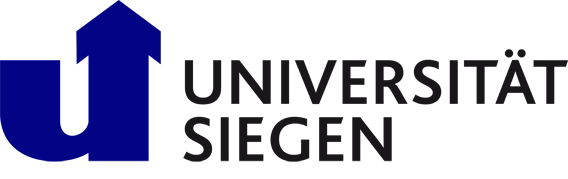 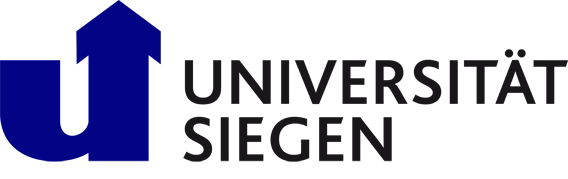 Rat für Ethik in der Forschung (Ethikrat) der Universität SiegenUNIVERSITÄT SIEGEN    Ethikrat     57068 SiegenKontakt / Geschäftsstelle:Frau Katrin Mayer (Dezernat 3)Telefon: 0271 / 740-4819E-Mail: ethikrat@uni-siegen.deAktenzeichen: Siegen,	01.02.2022